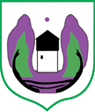 Ul. Maršala Tita br.184310 Rožaje, Crna Goramail:skupstinaopstinerozaje@t-com.meweb:https://www.rozaje.me Broj:  2                                                                                                                  Rožaje,16.02.2023. godineNa osnovu člana 22 i 23 Odluke o obrazovanju radnih tijela Skupštine (“Sl. list  CG - Opštinski propisi”, br. 7/19)S a z i v a mII (drugu) sejdnicu Odbora za Statut i propise za 22.02.2023. godine /srijeda/ sa početkom u 8:30 časova u kabinetu predsjednika Skupštine.Za sjednicu predlažem sljedeći:D N E V N I     R E D:Usvajanje Zapisnika sa prve sjednice Odbora za Statut i propise;Informacija  Godišnjeg izvještaja o realizaciji Programa rada Skupštine opštine Rožaje za 2022. godinu;Razmatranje i usvajanje Programa rada  Skupštine opštine Rožaje za 2023. godinu;Razmatranje i usvajanje predloga Odluke o davanju saglasnosti na Plan i Program rada sa finansijskim planom  DOO “Komunalno” Rožaje za 2023. godinu;Razmatranje i usvajanje predloga Odluke o davanju saglasnosti na Program rada sa finansijskim planom DOO “ Vodovod i kanalizacija” Rožaje za 2023.godinu;Razmatranje i usvajanje predloga Odluke o davanju saglasnosti na Program rada  sa finansijskim planom DOO “ Sportski centar” Rožaje za 2023.godinu;Razmatranje i usvajanje predloga Odluke o davanju saglasnosti na Plan i Program rada sa finansijskim projekcijama DOO “Ski centar Hajla” Rožaje za 2023.godinu;Razmatranje i usvajanje predloga Odluke o davanju saglasnosti na Program rada sa finansijskim planom  DOO LJE “Radio televizija  Rožaje” za 2023.godinu;Razmatranje i usvajanje predloga Odluke o izmjeni  Odluke o imenovanju Opštinske izborne komisije Rožaje;Razmatranje i usvajanje predloga Odluke o razrješenju Savjeta Javne ustanove Zavičajni muzej “Ganića kula” Rožaje;Razmatranje i usvajanje predloga Odluke o razrješenju Savjeta Javne ustanove Narodna biblioteka  Rožaje;Razmatranje i usvajanje predloga Odluke o razrješenju člana Upravnog odbora Javne ustanove  Dnevni centar za djecu i omladinu sa smetnjama i teškoćama u razvoju opštine Rožaje;Razmatranje i usvajanje predloga Odluke o razrješenju člana Odbora direktora DOO “ Sportski centar” Rožaje;Razmatranje i usvajanje predloga Odluke o razrješenju predsjednika  Odbora direktora DOO “Ski centar Hajla” Rožaje;Razmatranje i usvajanje predloga Odluke o razrješenju člana  Odbora direktora DOO “Ski centar Hajla” Rožaje;Razmatranje i usvajanje predloga Odluke o razrješenju člana  Odbora direktora DOO “Ski centar Hajla” Rožaje; NAPOMENA: Materijali su Vam dostavljeni uz  saziv za 4. redovnu sjednicu Skupštine opštine Rožaje koja  je   zakazana za  28.02.2023. godine.                                                                                                                                        Edita Šahman,s.r.                       Predsjednik Odbora